洪水版　記入例　　　〈施設名〉　　　における洪水時の避難確保計画（所在地：川島町　　　　　　　〈住所〉　　　　　　）令和　　年　　月目次　　　　　　　　　　　　　　　　　　　　　　　　　　　　　　　　◆（１～８及び別紙【施設周辺の避難地図】は町に提出）計画の目的（様式１）計画の適用範囲（様式１）防災体制（様式２）情報収集及び伝達（様式３）避難誘導（様式４）避難の確保を図るための施設の整備（様式５）防災教育及び訓練の実施（様式７）自衛水防組織の業務に関する事項（様式６）※自衛水防組織を設置しない場合は不要別紙　【施設周辺の避難地図】◆（町には提出不要、作成し施設で利用）地域との連携関係機関との連絡体制（様式１０）利用者緊急連絡先一覧表（様式８）対応別避難誘導一覧表（様式１１）防災体制一覧表（様式１２）別添　自衛水防組織活動要領別表１　自衛水防組織の編成と任務別添、別表１は、自衛水防組織を設置する場合に作成１　計画の目的（様式１）　　　　　　　　　　　　　　　　　　　　　　　　　　　    この計画は、水防法第15条の３第１項に基づくものであり、　　　〈施設名〉　　　の利用者の洪水時の円滑かつ迅速な避難の確保を図ることを目的とする。２　計画の適用範囲（様式１）　　　　　　　　　　　　　　　　　　　　　　　　　　　この計画は、　　　〈施設名〉　　　に勤務又は利用する全ての者に適用する。　※利用者数は、最大の利用者数を記載（おおよその利用者数でもよい）　※昼間は、通所部門と入所部門の合計人数を記載（社会福祉施設等）　※夜間は、入所部門の人数を記載●計画の見直し　避難訓練の結果や社会情勢の変化に伴い、定期的に見直すものとする。●事前休業の判断について　大型台風の襲来が予想される場合で、公共交通機関の計画的な運休が予定される場合、通所部門は臨時休業とする。　または、午前〇時の時点で、全県下又は施設所在市区町村に以下のいずれかが発令されている場合は、通所部門を臨時休業とする。・暴風警報又は特別警報・大雨警報又は特別警報・洪水警報３　防災体制（様式２）　　　　　　　　　　　　　　　　　□　自衛水防組織を設置する（設置済みの）場合別添「自衛水防組織活動要領」及び別表１「自衛水防組織の編成と任務」に基づき、施設における体制を構築する。また、活動する時期・基準については、次の表のとおりとする。☐　自衛水防組織を設置しない場合１３　防災体制一覧表　に基づき、施設における体制を構築する。また、活動する時期・基準については、次の表のとおりとする。※自力避難が困難な方については、基準にとらわれることなく早めの避難を想定しておく。（参考）各水位諸元（ｍ）※出典：国土交通省関東地方整備局荒川上流河川事務所HP（https://www.ktr.mlit.go.jp/arajo/arajo_index040.html）４　情報収集及び伝達（様式３）　　　　　　　　　　　　　　　　　　　　　　　　事前対策ア　台風の接近などあらかじめ洪水の危険性が高まることが予想される場合は、夜間当直施設職員の増員やデイサービスの中止などを検討するとともに、各施設職員の役割分担を再確認する。情報収集ア　情報班が収集する主な情報及び収集方法は、表「収集する情報と収集方法一覧」に示すとおりである。イ　停電時は、ラジオ、タブレット、携帯電話を活用して情報を収集するものとし、これに備えて、乾電池、バッテリー等を備蓄する。ウ　提供される情報に加えて、施設周辺の水路や道路の状況、斜面に危険な前兆がないか等、施設内から確認を行う。情報伝達ア　施設で管理している施設内の緊急連絡網等に基づき、気象情報、洪水予報等の情報を、　　《手法（電話、メール等）》　　等により施設内関係者間で共有する。イ　注意体制下で警戒体制に移行する恐れがある場合には、施設で管理している緊急連絡網等に基づき、家族等に対し、「警戒体制に移行した場合には、避難所（　　〈避難所名〉　　）へ避難する。」旨を連絡する。ウ　警戒体制に移行した場合には、川島町049-299-1753（総務課　防災対策室）に「これから、避難所（　　　　〈避難所名〉　　　　）へ避難する。」旨を連絡する。エ　警戒体制に移行した場合には、施設で管理している緊急連絡網等に基づき、保護者等に対して、「警戒体制に移行したので、避難所（　　　〈避難所名〉　　　）へ避難する。」旨を連絡する。オ　避難の完了後、川島町049-299-1753（総務課　防災対策室）に避難が完了した旨を連絡する。　　※連絡については、避難所の町の職員に伝え、総務課防災対策室へ伝達を依頼することも想定する。カ　災害時に電話や携帯電話がつながりにくいときは、「災害用伝言ダイヤル171」や「災害用伝言サービス」を利用する。（収集する情報と収集方法一覧）５　避難誘導（様式４）　　　　　　　　　　　　　　　　　　　　　　　　　　　　要配慮者が施設内にいる場合の避難誘導内容を以下に示す。(1) 避難所ア　避難所は、浸水の恐れのない町外の同系列施設・提携施設である、　　〈町外の同系列施設・提携施設名〉　　　　〈町外の同系列施設・提携施設名〉　　とする。イ　アの避難所へ避難できない場合、町が協定を結んでいる町外の広域避難場所である、　　〈町が協定を締結している町外の広域避難場所名〉　　　　〈町が協定を締結している町外の広域避難場所名〉　　へ避難誘導するものとする。ウ　ア、イの避難所へ避難できない場合は、町内の指定緊急避難場所である、　　〈町内の指定緊急避難場所名〉　　　　〈町内の指定緊急避難場所名〉　　へ避難誘導する。エ　上記いずれにも避難が危険な場合は、施設の〈避難場所名（〇〇室等）〉へ避難誘導する。※避難所については、受け入れ時の状況等を考慮して、複数設定しておくことが望ましい。(2) 避難経路  ア　避難所までの避難経路については、別紙「避難経路図」のとおりとし、ルートを２通り以上想定しておく。　イ　避難所の選定により避難経路が大きく変わる場合は、避難経路を記入した施設周辺の避難地図を2枚用意しておくことも考慮する。(3) 避難誘導方法ア　避難誘導班は、避難所に誘導するときは、　　《伝達方法（館内放送等）》　　により「避難場所、移動方法・経路・距離」について避難者に説明する。　・避難所までの移動は、　《移動手法（徒歩、車等）》　によるものとする。　　車による移動：車両〇〇台（利用者〇〇名、施設職員〇〇名）　・移設内の避難経路は　　《移動経路（中央エレベータ等）》　　とする。イ　避難誘導にあたっては拡声器、メガホン等を活用し、先頭と最後尾に誘導員を配置する。ウ　避難誘導員は、避難者が誘導員と識別できるよう誘導用ライフジャケットなどを着用し、必  　要に応じて蛍光塗料を現地に塗布するなどして、避難ルートや側溝等の危険箇所を指示する。エ　避難する際には、事業所のブレーカーの遮断、ガスの元栓の閉鎖等を行う。オ　施設からの退出が概ね完了した時点において、未避難者の有無について確認する。(4) 施設周辺や避難経路の点検ア　　　《避難所名》　　へ移動する際、施設敷地内の樹木や支障物が無いか点検を実施し、支障となる樹木は適宜剪定を実施する。イ　施設内の移動時に支障となるものがないかを確認し、支障物は速やかに移動する。６　避難の確保を図るための施設の整備（様式５）　　　　　　　　　　　　　　　　　　　(1) 情報収集・伝達及び避難誘導の際に使用する施設及び資器材については、表「避難確保資器材等一覧」に示すとおりである。(2) これらの資器材等については、日頃からその維持管理に努めるものとする。（避難確保資器材等一覧）     ※施設の状況に応じて、資器材を加除してください。７　防災教育及び訓練の実施（様式７）　　　　　　　　　　　　　　　　　　　　　(1) 新規で従業員を採用したときは、随時、研修を実施する。(2) 毎年　＜実施月＞　月に全従業員を対象として情報収集・伝達及び避難誘導に関する訓練を実施する。８．自衛水防組織の業務に関する事項※設置時には、以下について記入（１）「自衛水防組織活動要領」に基づき自衛水防組織を設置する。（２）自衛水防組織においては、以下のとおり訓練を実施するものとする。　①毎年＜実施月＞月に新たな自衛水防組織の構成員となった施設職員を対象として研修を実施する。　②毎年＜実施月＞月に行う全職員を対象として訓練に先立って、自衛水防組織の全構成員を対象として情報収集・伝達及び避難誘導に関する訓練を実施する。（３）自衛水防組織の報告　　自衛水防組織を組織または変更をしたときは、遅滞なく当該事項を市町村長へ報告する。「自衛水防組織活動要領」別添９．地域との連携　　　　　　　　　　　　　　　　　　　　　　　　　　　(1) 日頃から、地域との関係を深め、非常災害時には、「地域住民からの支援」、そして、「地域の要配慮者の避難の受入れ」など双方向の連携を行うよう努める。　(2) 避難を速やかに行うために、地域の自治会や近隣の住民との連携体制を構築し、合同で避難訓練を実施するよう努める。１０．関係機関との連絡体制（様式１０）　　　　　　　　　　　　　　　　　　　　　　川島町　総務課　防災対策室　049-299-1753川島消防署　049－297－1891東松山警察署　0493－25－0110《連絡先》　※施設の状況に応じて追記１１　利用者緊急連絡先一覧表（様式８）　　　　　　　　　　　　　　　※既存の名簿等がある場合は、それを用いてもよい。１２　対応別避難誘導一覧表（様式１１）　　　　　　　　　　　　　　　※対応内容、移動手段は、以下を参考１．単独歩行可能　２．介助必要　３．車いすを使用　４．ストレッチャーや担架が必要　５．その他（その他の対応）６．自宅に帰宅　7．病院に搬送　8．その他１３　防災体制一覧表（様式１２）　　　　　　　　　　　　　　　　　　　　　　　　　　　　　　　　　　　　　　　　　　氏名　○○　○○　　　　　　　　　　　　　　　　　　　　　　　　氏名　○○　○○　　　　　　　　　参考資料　　　　　　　　　　　　　　　　　　　　　　　　　　　　　　【用語の解説】➢気象庁が発表する警報・注意報については、以下のウェブサイトで各地の発表基準が確認できる。http://www.jma.go.jp/jma/kishou/know/kijun/index.htmlhttp://www.jma.go.jp/jma/kishou/know/bosai/warning.html➢水位の情報は、以下のホームページから入手することができる。http://www.river.go.jp/【注意報・警報の基準】【河川被害に関する避難勧告等の発令基準】避難勧告等については、次のいずれかに該当する場合に発令するとともに、避難が必要な状況が深夜・早朝となることが見込まれる場合は、住民の安全確保を優先し基準にとらわれることなく早期に発令する。別添自衛水防組織活動要領（自衛水防組織の編成）第１条　管理権原者（防火・防災管理者が設置されている場合にあっては、当該防火・防災管理者を管理権原者とする。以下同じ。）は、洪水時において避難確保計画に基づく、円滑かつ迅速な避難を確保するため、自衛水防組織を編成するものとする。２　自衛水防組織には、統括管理者を置く。　(1) 統括管理者は、管理権原者の命を受け、自衛水防組織の機能が有効に発揮できるよう組織を統括する。(2) 統括管理者は、洪水時における避難行動について、その指揮、命令、監督等一切の権限を有する。３　管理権原者は、統括管理者の代行者を定め、当該代行者に対し、統括管理者の任務を代行するために必要な指揮、命令、監督等の権限を付与する。４　自衛水防組織に、班を置く。　(1) 班は、情報班及び避難誘導班とし、各班に班長を置く。(2) 各班の任務は、別表に掲げる任務とし、各担当を指名する。　(3) 自衛水防組織の活動拠点場所をあらかじめ定める。（自衛水防組織の運用）第２条　管理権原者は、従業員の勤務体制（シフト）も考慮した組織編成に努め、必要な人員の確保及び従業員等に割り当てた任務の周知徹底を図るものとする。２　特に、休日・夜間も施設内に利用者が滞在し、対応する従業員が十分な体制を確保することが難しい場合、管理権原者は、近隣在住の従業員等の非常参集も考慮して組織編成に努めるものとする。３　管理権原者は、災害等の応急活動のため緊急連絡網や従業員等の非常参集計画を定めるものとする。（自衛水防組織の装備）第３条　管理権原者は、自衛水防組織に必要な装備品を整備するとともに、適正な維持管理に努めなければならない。　(1) 自衛水防組織の装備品は、次の「自衛水防組織装備品リスト」のとおりとする。　(2) 自衛水防組織の装備品については、統括管理者が保管し、必要な点検を行うとともに点検結果を記録保管し、常時使用できる状態で維持管理する。別表１自衛水防組織の編成と任務　　　　　　　　　　　　　　　氏名　○○　○○　　　　　　　　　　　　　　　　　　　　　　　　氏名　○○　○○　　　　　　　　　自衛水防組織の装備※施設の状況に応じて、資器材を加除してください。別 紙施設周辺の避難地図平日平日休日休日利用者施設職員利用者施設職員昼　間約　〇〇　名約　〇〇　名約　〇〇　名約　〇〇　名夜　間約　〇〇　名約　〇〇　名約　〇〇　名約　〇〇　名体制体制確立の判断時期活動内容対応班注意体制川島町に大雨・洪水注意報発表荒川（熊谷、治水橋観測所）、入間川（菅間、小ケ谷観測所）、都幾川（野本観測所）、越辺川（入西観測所）、高麗川（坂戸観測所）、小畔川（八幡橋観測所）が氾濫注意水位に達したとき　等洪水予報等の情報収集避難情報の受信手段確認※その他施設の状況に応じて記載総括管理者情報班注意体制川島町に大雨・洪水注意報発表荒川（熊谷、治水橋観測所）、入間川（菅間、小ケ谷観測所）、都幾川（野本観測所）、越辺川（入西観測所）、高麗川（坂戸観測所）、小畔川（八幡橋観測所）が氾濫注意水位に達したとき　等使用する資器材の準備保護者・家族等への事前連絡周辺住民への事前協力依頼避難経路・避難場所の確認※その他施設の状況に応じて記載避難誘導班警戒体制避難準備・高齢者等避難開始の発令（警戒レベル３）川島町に大雨・洪水警報発表（警戒レベル３相当）荒川（熊谷、治水橋観測所）、入間川（菅間、小ケ谷観測所）、都幾川（野本観測所）、越辺川（入西観測所）、高麗川（坂戸観測所）、小畔川（八幡橋観測所）が避難判断水位に達したとき氾濫警戒情報が発表されたとき　等洪水予報等の情報収集避難情報の情報収集その他施設の状況に応じて記載総括管理者情報班警戒体制避難準備・高齢者等避難開始の発令（警戒レベル３）川島町に大雨・洪水警報発表（警戒レベル３相当）荒川（熊谷、治水橋観測所）、入間川（菅間、小ケ谷観測所）、都幾川（野本観測所）、越辺川（入西観測所）、高麗川（坂戸観測所）、小畔川（八幡橋観測所）が避難判断水位に達したとき氾濫警戒情報が発表されたとき　等避難所への避難誘導開始保護者・家族等への引き渡し開始町及び保護者・家族等へ、避難誘導開始の連絡※その他施設の状況に応じて記載避難誘導班非常体制避難勧告又は避難指示の発令（警戒レベル４）荒川（熊谷、治水橋観測所）、入間川（菅間、小ケ谷観測所）、都幾川（野本観測所）、越辺川（入西観測所）、高麗川（坂戸観測所）、小畔川（八幡橋観測所）が氾濫危険水位に達したとき氾濫危険情報が発表されたとき危険の前兆を確認　等保護者・家族等への引き渡し完了※その他施設の状況に応じて記載総括管理者情報班非常体制避難勧告又は避難指示の発令（警戒レベル４）荒川（熊谷、治水橋観測所）、入間川（菅間、小ケ谷観測所）、都幾川（野本観測所）、越辺川（入西観測所）、高麗川（坂戸観測所）、小畔川（八幡橋観測所）が氾濫危険水位に達したとき氾濫危険情報が発表されたとき危険の前兆を確認　等避難所への避難誘導完了町及び保護者・家族等へ、避難誘導完了の連絡※その他施設の状況に応じて記載避難誘導班河川名水　位観測所水防団待機水位はん濫注意水位避難判断水位はん濫危険水位荒川熊谷3.03.55.05.5荒川治水橋7.007.5012.2012.70入間川菅間7.008.0011.5012.00入間川小ケ谷2.002.503.103.50都幾川野本2.003.503.704.10越辺川入西2.03.03.03.2高麗川坂戸1.001.502.803.40小畔川八幡橋3.003.503.604.20収集する情報収集方法川島町において避難準備・高齢者等避難開始避難勧告・避難指示（緊急）を発令した場合の情報【無線放送】・「川島町　防災行政無線」【個別受信機】【電話】・「川島町　防災行政無線フリーダイヤル」0800-800-0898　（フリーダイヤル）【メール・アプリ】・「かわべえメール（事前登録制）」「川島町公式LINE（事前登録制）」【インターネット】・「川島町　ホームページ」https://www.town.kawajima.saitama.jp/【テレビ ｄボタン】・「NHK総合テレビ」・「テレビ埼玉」・《収集方法》　※施設の状況に応じて追記気象情報【メール・アプリ】・「かわべえメール（事前登録制）」「川島町公式LINE（事前登録制）」【インターネット】・「気象庁　ホームページ」https://www.jma.go.jp/jp/warn/f_1134600.html・「熊谷地方気象台　ホームぺージ」https://www.jma-net.go.jp/choshi/【テレビ ｄボタン】・「NHK総合テレビ」・「テレビ埼玉」【ラジオ】・《収集方法》　※施設の状況に応じて追記洪水予報・河川水位【インターネット】・「国土交通省　荒川上流河川事務所　ホームページ」https://www.ktr.mlit.go.jp/arajo/arajo_index040.html・「国土交通省　川の防災情報」（荒川　熊谷観測所）http://www.river.go.jp/kawabou/html/obsrv/4/21280/2128000400007/ipSuiiKobetuCrsSect_oi2128000400007_tt10.html（荒川　治水橋観測所）http://www.river.go.jp/kawabou/html/obsrv/4/21280/2128000400009/ipSuiiKobetuCrsSect_oi2128000400009_tt10.html（入間川　菅間観測所）http://www.river.go.jp/kawabou/html/obsrv/4/21280/2128000400023/ipSuiiKobetuCrsSect_oi2128000400023_tt10.html（入間川　小ケ谷観測所）http://www.river.go.jp/kawabou/html/obsrv/4/21280/2128000400018/ipSuiiKobetuCrsSect_oi2128000400018_tt10.html（越辺川　入西観測所）http://www.river.go.jp/kawabou/html/obsrv/4/21280/2128000400001/ipSuiiKobetuCrsSect_oi2128000400001_tt10.html（都幾川　野本観測所）http://www.river.go.jp/kawabou/html/obsrv/4/21280/2128000400017/ipSuiiKobetuCrsSect_oi2128000400017_tt10.html（高麗川　坂戸観測所）http://www.river.go.jp/kawabou/html/obsrv/4/21280/2128000400010/ipSuiiKobetuCrsSect_oi2128000400010_tt10.html（小畔川　八幡橋観測所）http://www.river.go.jp/kawabou/html/obsrv/4/21280/2128000400012/ipSuiiKobetuCrsSect_oi2128000400012_tt10.html・《収集方法》　※施設の状況に応じて追記活動の区分使用する設備又は資器材情報収集・伝達名簿（従業員、利用者）、テレビ、ラジオ、トランシーバー、タブレット、ファックス、携帯電話、懐中電灯、電池、携帯電話用バッテリー、投光器等《設備、資機材》　※施設の状況に応じて追記避難誘導名簿（従業員、利用者等）、誘導旗、タブレット、トランシーバー、携帯電話、懐中電灯、携帯用拡声器、電池式照明器具、電池、携帯電話用バッテリー、ライフジャケット、蛍光塗料、車いす、担架、大人用おむつ、常備薬、ロープ、施設内避難のための水・食料・寝具・防寒具、災害用トイレ等《設備、資機材》　※施設の状況に応じて追記利用者利用者利用者利用者利用者緊急連絡先緊急連絡先緊急連絡先その他氏名氏名年齢年齢住所氏名続柄電話番号住所12345678氏名連絡先対応内容移動手段移動手段担当者備考(要介護度)氏名連絡先対応内容立退避難屋内安全確保担当者備考(要介護度)12345678情報班役職及び氏名任　務情報班班長○○ ○○　班員　△△　名班員氏名○○ ○○○○ ○○○○ ○○○○ ○○○○ ○○自衛消防活動の指揮統制、状況の把握、情報内容の記録館内放送による情報伝達、避難の呼び掛け洪水予報等の情報の収集、情報内容の記録関係者及び関係機関との連絡《任務》※施設の状況に応じて追記避難誘導班役職及び氏名任　務避難誘導班班長○○ ○○　班員　△△　名班員氏名○○ ○○○○ ○○○○ ○○○○ ○○○○ ○○避難誘導の実施未避難者、要救助者の確認《任務》※施設の状況に応じて追記種　類発表基準【警戒レベル２】大雨注意報大雨による災害が発生するおそれがあると予想したとき【警戒レベル２】洪水注意報大雨、長雨、融雪などにより河川が増水し、災害が発生するおそれがあると予想したとき【警戒レベル３】相当大雨警報大雨による重大な災害が発生するおそれがあると予想したとき【警戒レベル３】相当洪水警報大雨、長雨、融雪などにより河川が増水し、重大な災害が発生するおそれがあると予想したとき【警戒レベル５】相当大雨特別警報大雨による重大な災害が発生するおそれが著しく大きいと予想したとき※洪水に関する特別警報は発表されない。種別発令基準【警戒レベル３】避難準備情報河川が避難判断水位に達し、さらに水位の上昇が予想されるときその他避難の準備勧告を必要とするとき【警戒レベル４】避難勧告気象台から豪雨、台風、地震等災害に関する警報が発せられ、避難を要すると判断されるとき関係機関から豪雨、台風、地震等災害に関する通報があり避難を要すると判断されるとき河川がはん濫危険水位を突破し、洪水のおそれがあるとき河川の上流の地域が水害を受け、下流の地域に危険があるとき地殻変動により著しい危険が切迫しているとき火災が拡大するおそれがあるときその他、人命に危険があると認められるとき避難指示破堤（堤防の決壊）、越水（堤防からの水の流出）等を確認したとき河川管理施設の大規模な異常（堤防本体の亀裂、大規模な漏水等）を確認したとき条件がさらに悪化し、避難すべき時期が切迫したとき又は危険区域に残留者があるとき情報班役職及び氏名任　務情報班班長○○ ○○　班員　△△　名班員氏名○○ ○○○○ ○○○○ ○○○○ ○○○○ ○○自衛消防活動の指揮統制、状況の把握、情報内容の記録館内放送による避難の呼び掛け洪水予報等の情報の収集関係者及び関係機関との連絡《任務》※施設の状況に応じて追記避難誘導班役職及び氏名任　務避難誘導班班長○○ ○○　班員　△△　名班員氏名○○ ○○○○ ○○○○ ○○○○ ○○○○ ○○避難誘導の実施未避難者、要救助者の確認《任務》※施設の状況に応じて追記任務装備品情報班名簿（従業員、利用者）、テレビ、ラジオ、トランシーバー、タブレット、ファックス、携帯電話、懐中電灯、電池、携帯電話用バッテリー、投光器等《設備、資機材》　※施設の状況に応じて追記避難誘導班名簿（従業員、利用者等）、誘導旗、タブレット、トランシーバー、携帯電話、懐中電灯、携帯用拡声器、電池式照明器具、電池、携帯電話用バッテリー、ライフジャケット、蛍光塗料、車いす、担架、大人用おむつ、常備薬、ロープ、施設内避難のための水・食料・寝具・防寒具、災害用トイレ　等《設備、資機材》　※施設の状況に応じて追記避難場所避難場所避難場所避難場所避難場所避難場所避難場所立ち退き避難立ち退き避難立ち退き避難立ち退き避難立ち退き避難屋内安全確保（避難場所１）町外の同系列施設・提携施設（避難場所１）町外の同系列施設・提携施設（避難場所２）町外の広域避難場所（避難場所３）町内の指定緊急避難場所（避難場所３）町内の指定緊急避難場所屋内安全確保1Ａ会（系列施設）Ａ会（系列施設）Ｃ高校Ｅ小学校Ｅ小学校３階会議室2Ｂ会（提携施設）Ｂ会（提携施設）Ｄ高校Ｆ小学校Ｆ小学校４階多目的室経路中の危険箇所：川沿いのルートは、できるだけ避ける。ガソリンスタンド、がけ経路中の危険箇所：川沿いのルートは、できるだけ避ける。ガソリンスタンド、がけ経路中の危険箇所：川沿いのルートは、できるだけ避ける。ガソリンスタンド、がけ経路中の危険箇所：川沿いのルートは、できるだけ避ける。ガソリンスタンド、がけ経路中の危険箇所：川沿いのルートは、できるだけ避ける。ガソリンスタンド、がけ経路中の危険箇所：川沿いのルートは、できるだけ避ける。ガソリンスタンド、がけ経路中の危険箇所：川沿いのルートは、できるだけ避ける。ガソリンスタンド、がけ施設の浸水深施設の浸水深5.0～10.0ｍ浸水継続時間12時間施設構造：　４階鉄筋・木施設構造：　４階鉄筋・木※避難経路は、２ルート以上を想定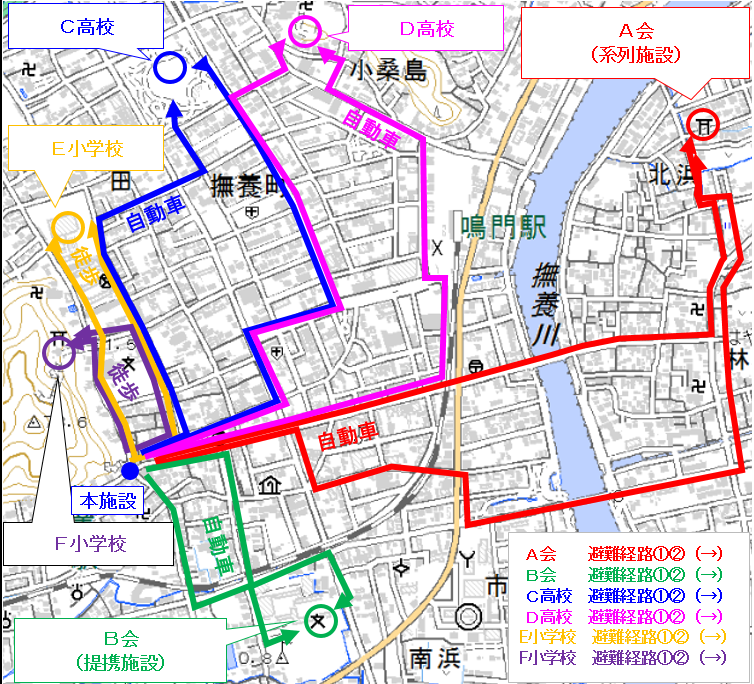 ※避難経路は、２ルート以上を想定※避難経路は、２ルート以上を想定※避難経路は、２ルート以上を想定※避難経路は、２ルート以上を想定※避難経路は、２ルート以上を想定※避難経路は、２ルート以上を想定